Proposed selective licensing scheme areas in Newcastle in 2024BackgroundWe are proposing to introduce six new selective licensing schemes and a new additional licensing scheme for smaller Houses in Multiple Occupation (HMOs).You can find more information about all these schemes in the ‘Proposed selective and additional licensing schemes in Newcastle in 2024 – key information’ document which can be found at: https://tinyurl.com/NCCPRSFeb2024KeyInfo If agreed, the additional licensing scheme will be city-wide but the selective licensing schemes only apply to some areas of the city.Below you will find maps of each area and properties included in each scheme. Columbia Grange selective licensing areaThe map below shows the boundaries for the proposed selective licensing area in Columbia Grange.Below the map you will find details of all the properties that will be included in the scheme if it is approved.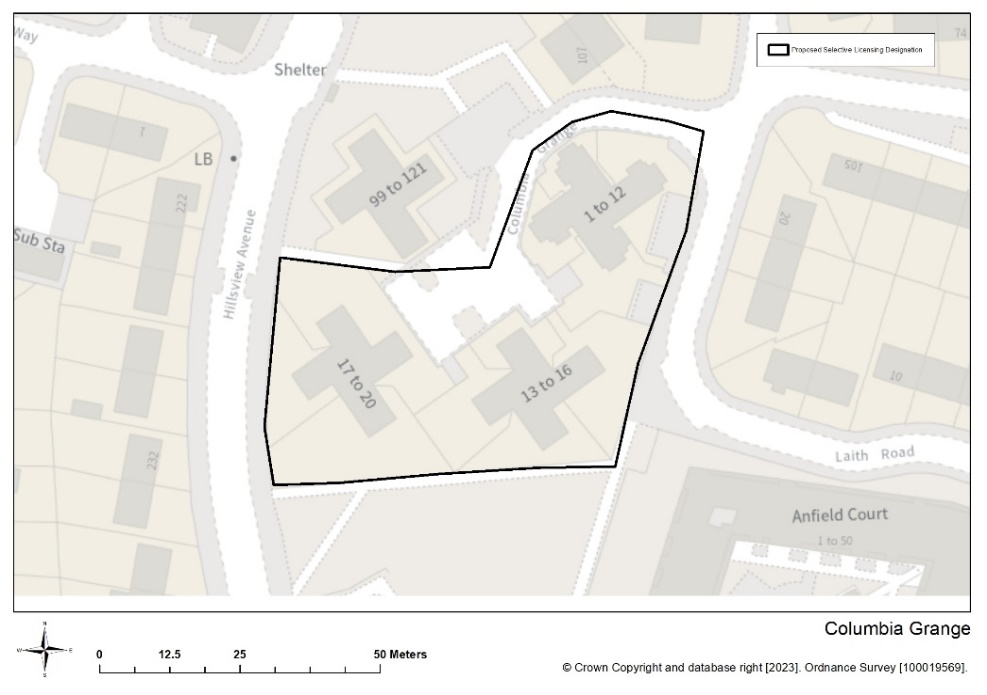 Columbia Grange property listThe proposal for a Columbia Grange selective licensing area covers the following properties.  1 to 20 Columbia Grange.If you aren’t sure if your property will be included in the proposed Columbia Grange licensing area please email propertylicensing@newcastle.gov.ukCowgate selective licensing areaThe map below shows the boundaries for the proposed selective licensing area in Cowgate.Below the map you will find details of all the properties that will be included in the scheme if it is approved.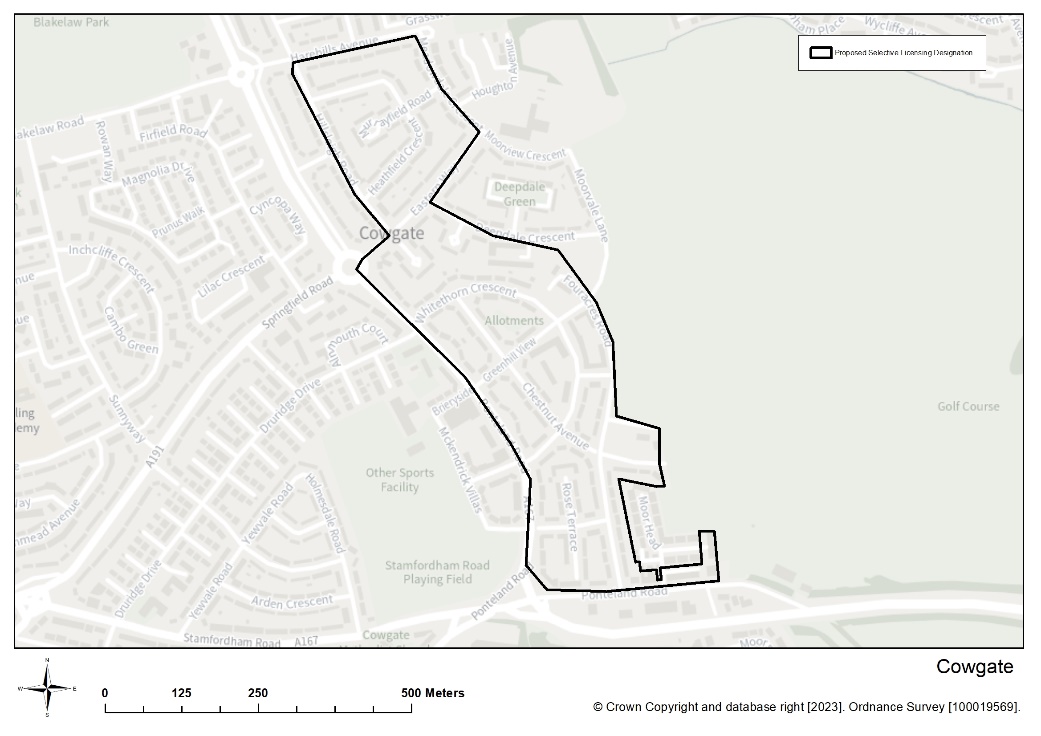 Cowgate property listThe proposal for a Cowgate selective licensing area covers the following properties.  Aspen Terrace – all properties Chestnut Avenue – all properties 2 to 40 Deepdale Crescent – even numbers only 2 to 6 Eastern Way – even numbers only	7 to 54 Eastern Way  Fouracres Road – all properties Greenhill View – all properties 8 to 46 Harehills Avenue – even numbers only Heathfield Crescent – all properties High Moor Court – all properties 2 to 58 Hillsleigh Road - even numbers onlyLink Road – all properties Mayfield Terrace – all properties 1 to 23 Meadowdale Crescent – odd numbers only58 to 252 Moorside Court, Ponteland Road – even Rose Terrace – all properties The Dales – all properties Whinmoor Place – all properties Whitethorn Crescent – all propertiesIf you aren’t sure if your property will be included in the proposed Cowgate licensing area please email propertylicensing@newcastle.gov.ukDenton Court selective licensing areaThe map below shows the boundaries for the proposed selective licensing area in Denton Court.Below the map you will find details of all the properties that will be included in the scheme if it is approved.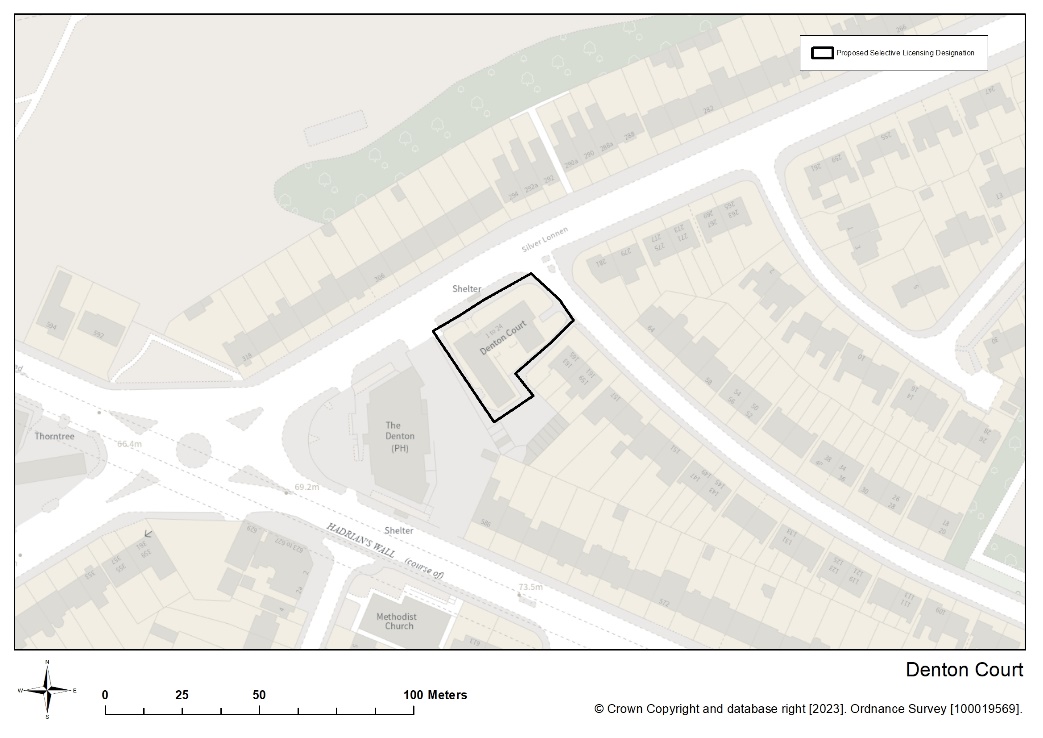 Denton Court property listThe proposal for a Denton Court selective licensing area covers the following properties.  1 to 24 Denton CourtIf you aren’t sure if your property will be included in the proposed Denton Court licensing area please email propertylicensing@newcastle.gov.ukHHRS selective licensing areaThe map below shows the boundaries for the proposed Howdene Road, Howlett Road, Ravenswood Road and Swinley Gardens (HHRS) selective licensing area.Below the map you will find details of all the properties that will be included in the scheme if it is approved.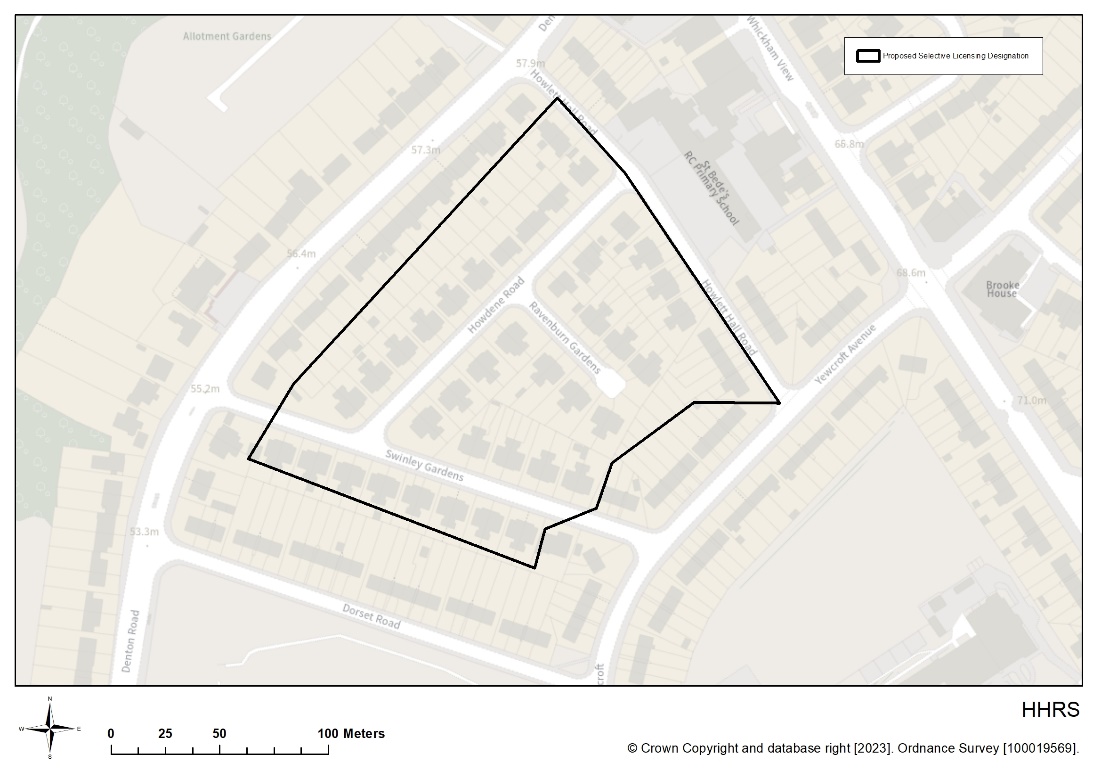 HHRS property listThe proposal for a HHRS selective licensing area covers the following properties.  Howdene Road – all properties Ravensburn Gardens – all propertiess 7 to 42 Swinley Gardens 43 to 60 Swinley Gardens – odd numbers only 2 to 46 Howlett Hall Road – even numbers onlyIf you aren’t sure if your property will be included in the proposed HHRS licensing area please email propertylicensing@newcastle.gov.ukLemmington selective licensing areaThe map below shows the boundaries for the proposed selective licensing area in Lemington.Below the map you will find details of all the properties that will be included in the scheme if it is approved.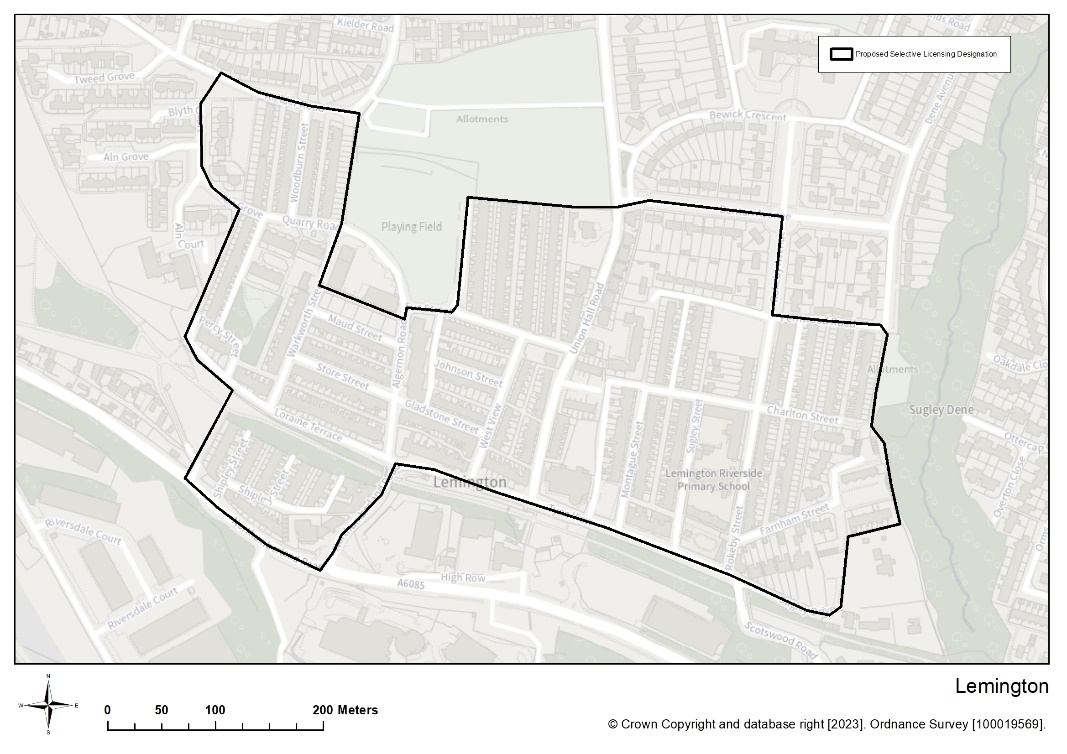 Lemington property listThe proposal for a Lemington selective licensing area covers all properties in the streets listed below.  Addison Road Aldeburgh Avenue Algernon Road Allerdean Close Aln Court Aln Grove Alverston Close Apple CloseArundel Drive Avalon Drive Beanley Avenue Bells Close Bennett Court Berwick Close Bewick Crescent Birchfield Gardens Blanchland Avenue Blucher Colliery Road Blyth Court Boyd Terrace Brancepeth Close Bridgewater Close BroadwayBurnham Avenue Bywell Avenue Camelford CourtCarlton Gardens Celadon Close Centurion Road Charlton StreetClaremont AvenueCobalt Close Combe Drive Coquet BuildingsCranfield Place Cranford Gardens Crofton Way Dene Avenue Dene Gardens Dene TerraceDenton Avenue Denwick Avenue Doddington Close Dunnock Court Eldon Place Eldon Road Ellington Close ElmwoodEva Street Falstone Avenue Farnham Close Farnham Street Fernwood Road Flexbury Gardens Front Street Gladstone Street Grasmoor Place Hamsterley CrescentHartsideHeston CourtHenlow Road High RowHillside Avenue Honister Close Honister Place Horncliffe WalkHulne Terrace Ingoe Street Jade Close Johnson Street Kielder Road Kirkston AvenueLamedon Mill Court Layburn Gardens Leabank Lemington Court Lepidina Close Lesbury Street Letch Way Linnel Drive Lintzford Gardens Lockerbie Gardens Loraine Terrace Malton Close Malvern Court Maple Close Mapperley Drive Marsham Close Matfen Close Maud Street Meadow Road Medburn Road Melrose Close Mercia WayMontague Street Moorcroft Close Moorcroft Road Moorway Drive Morston Drive Moss Close Neptune Road Neville RoadNewarth Close Newbury Close Newdene WalkNewton Close Nile Close Norfolk WayNorth LeaNorthumberland Road Norton WayNorwood Road Oakdale Close Oakenshaw Old School Drive Orchard Rise Orchard Terrace Orchard – LeighOrdley Close Orminscraig OrmistonOrmskirk Close Ottercap Close OttershawOttringham Close Overton Close Pangbourne Close Park Rise Patina Close Percy StreetRedesdale Close Resida Close Rokeby AvenueRokeby Street Rokeby Villas Romsey GroveRydal Road Sage Close Saint Georges Place Saint Georges Terrace Saint Vincents Close Shamrock Close Shelford Gardens Shipley Street Simpson TerraceSouthforkSouthwaySpencer Terrace Stephenson Terrace Store Street Styford GardensSugley DriveSugley Street Sugley Villas Tedham Road Tewkesbury Road The CrosswayThe OrchardThe RampartsTweed Grove Tyne View Tynevale Terrace Union Hall Road Valley Court Valley View Wallington DriveWarenmill Close Warkworth Street Waverley Crescent Wedgewood Cottages Wellington Street West Copperas West Denton Close West Denton Road West Road West Spencer Terrace  West View Wingate Close Wishaw Rise Woodburn Street Woodvale Gardens Wooler GreenWoolerton DriveIf you aren’t sure if your property will be included in the proposed Lemington licensing area please email propertylicensing@newcastle.gov.ukWest End Terraces selective licensing areaThe map below shows the boundaries for the proposed West End Terraces selective licensing area.Below the map you will find details of all the properties that will be included in the scheme if it is approved.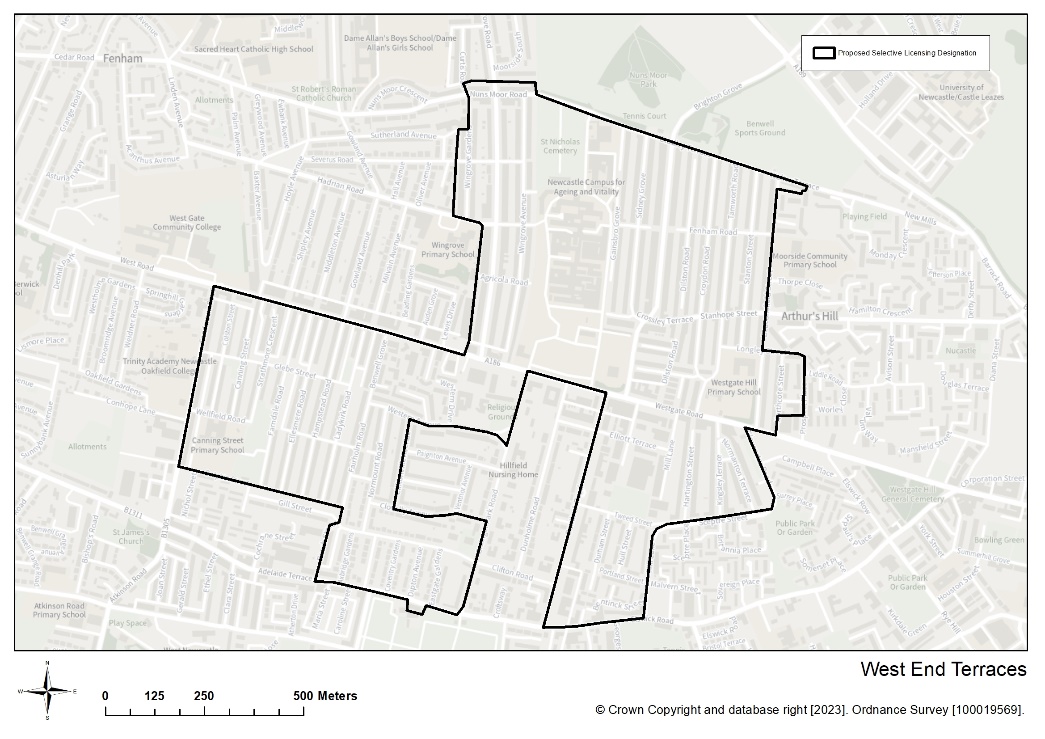 West End Terraces property listThe proposal for a selective licensing area in West End Terraces covers the following properties.  Agricola Road – all properties Axbridge Gardens – all properties Barnesbury Road – all properties 2 to 100 and 314 Beaconsfield Street – even numbers only103 to 319 Beaconsfield Street – odd numbers onlyBeech Street – all properties Belsay Place – all properties Bentinck Road – all properties Benwell Grove – all properties Bishops Avenue – all properties Brancepeth Avenue – all properties Brighton Grove – all properties Callerton Place – all properties Canning Street – all properties Chelsea Grove – all properties 51 to 53 Clifton Road – odd numbers only54 to 116 Clifton Road – even numbers onlyCliftonville Avenue – all properties Clovelly Avenue – all properties Colston Street – all properties 42 to 324 Condercum Road – even numbers only Cookson Street – all properties Coventry Gardens – all propertiesCrossley Terrace – all propertiesCroydon Road – all properties2 Curtis Road Dilston Road – all propertiesDipton Avenue – all propertiesDurham Street – all propertiesEastgate Gardens 	– all propertiesEllesmere Gardens – all propertiesElliott Terrace – all propertiesElswick Road – all propertiesFairholm Road – all propertiesFarndale Road – all propertiesFenham Road – all properties Gainsborough Grove – all propertiesGlebe Street – all properties3 to 19 Grainger Park Road 37 to 71 Grainger Park Road Graingerville North	 – all properties1 to 9 Hadrian Road 	 Hamstead Road – all propertiesHartington Street – all propertiesHull Street – all propertiesKeldane Gardens – all propertiesKingsley Terrace – all propertiesLadykirk Road – all propertiesLongley Street – all propertiesLynnwood Terrace	– all properties262 and 264 Mill Lane 	 Normanton Terrace – all propertiesNormount Avenue 	– all propertiesNormount Gardens – all propertiesNormount Road – all propertiesNorthcote Street – all properties2 to 46 Nuns Moor Road 47 to 55 Nuns Moor Road – odd numbers onlyPhilip Street	– all propertiesPortland Street – all properties7 to 43 Prospect PlaceSceptre Street – all properties1 to 22 Severus Road	Sidney Grove – all properties257 to 294 Stanhope Street Stanton Street – all propertiesStrathmore Crescent – all propertiesStudley Terrace – all propertiesTamworth Road – all propertiesTiverton Avenue – all propertiesTweed Street – all properties7 to 20 Walter TerraceWellesley Terrace	– all propertiesWellfield Road – all properties1 to 75 West Road – odd numbers only2 to 40 Western AvenueWestern Drive – all properties368 to 585 South View, Westgate Road 	 Wingrove Avenue	– all properties7 to 139 Wingrove Gardens – odd numbers only38 to 138 Wingrove Gardens – even numbers only1 to 179 Wingrove Road 	If you aren’t sure if your property will be included in the proposed West End Terraces licensing area please email propertylicensing@newcastle.gov.uk